"Historia de un oso", el corto animado que logró el primer Oscar de la historia para ChileLa historia, entonces: hay un oso triste y solitario, que construye un mágico diorama con sus propias manos como un intento de recordar la vida feliz de antaño, con su esposa y su hijo, antes de que un circo lo arrancara de su hogar y lo hiciera trabajar por la fuerza y pasar una vida miserable. Hasta allí, la descripción que haría un niño que ve el corto, a la vez tierno y conmovedor y técnicamente virtuoso.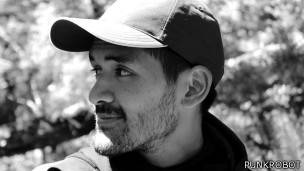 Pero el cuento que Osorio quiso contar a través de su oso es bastante menos literal."Tiene que ver con el exilio de mi abuelo. Se tuvo que ir a Inglaterra en 1975, antes había estado dos años en prisión", relata Osorio a BBC Mundo.Leopoldo Osorio – militante del Partido Socialista, concejal de la comuna de Maipú y secretario del derrocado presidente Salvador Allende- fue detenido en 1973, con la llegada del régimen militar de Augusto Pinochet. Tras la cárcel y una estadía en México, recaló en Reino Unido donde vivió exiliado diez años. Se volvió un abuelo "vivo, pero invisible"."Yo no entendía muy bien qué era esto de la política que le impedía estar con la familia. Fue una cosa muy tremenda, porque por un hecho político, ajeno, mi familia quedó desmembrada. Ese es el mensaje que quise trasmitir con el cortometraje, de algún modo. Que no hay nada que valga para separar a una familia", apunta Osorio, que a los 8 años finalmente conoció al abuelo.El circo con sus jaulasAsí, la nominada cinta es una condensada historia de la violencia del régimen militar pinochetista, en 10 minutos. Una metáfora de lo que vivieron los presos políticos, exiliados y desaparecidos entre los tempranos años 70 y 1990.Y como la historia misma, la película deja preguntas sin responder: nunca sabemos si el oso artesano, ya anciano, alguna vez rearmó su vida. O si se reencontró con su familia. ¿Qué fue de la osa y su osezno?Para armar el relato, Osorio primero eligió con cuidado el animal: un oso, fornido y macizo como recuerda a su abuelo. Luego, el circo: " yo no quería que fuera una historia literal sino una metáfora, y la idea de comparar el circo con la política nos funcionó", revela el director.Valeria Perasso. BBC Mundo, febrero 2016